    SPRUCE HILLS CONDO ASSOCIATION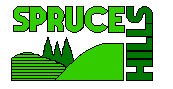                      P.O. Box 414                     Glen Gardner, NJ.  08826                     Tel:  908-537-7515                            mail:  pmanager@sprucehills.orgRules and Regulations AcknowledgementI acknowledge that I have received a copy of the Rules and Regulations Manual or have access to via the Spruce Hills website; which describes important information about Spruce Hills Condominium Association (SHCA), I understand that I will consult the Property Manager if I have questions on anything contained therein.  I have entered into this agreement voluntarily and acknowledge that this is for no specified length of time.  Since the information, rules and regulations described here are necessarily subject to change, I acknowledge that revisions to the Manual may occur.  I understand that SHCA may change, modify, suspend, interpret or cancel, in whole or part; any of the published or unpublished practices, with or without notice at it’s the sole discretion of the Board of Trustees. I understand that the most current version of the Rules and Regulations Manual will be available on the Association web site and that revised copies will not be provided unless requested in writing to the Property Mgr. and that a fee for reproduction may be incurred.I understand and agree that I will read and comply with the policies contained in the Manual and any revisions, and that I/we are bound by the provisions contained therein, my continued use of SHCA common area property is contingent on following those policies.___________________					_________________________Unit # 								DateUnit Owner Name (printed)Unit Owner SignatureTenant Name(s) (printed)                                                                   SignatureTenant Name(s) (printed)						Signature